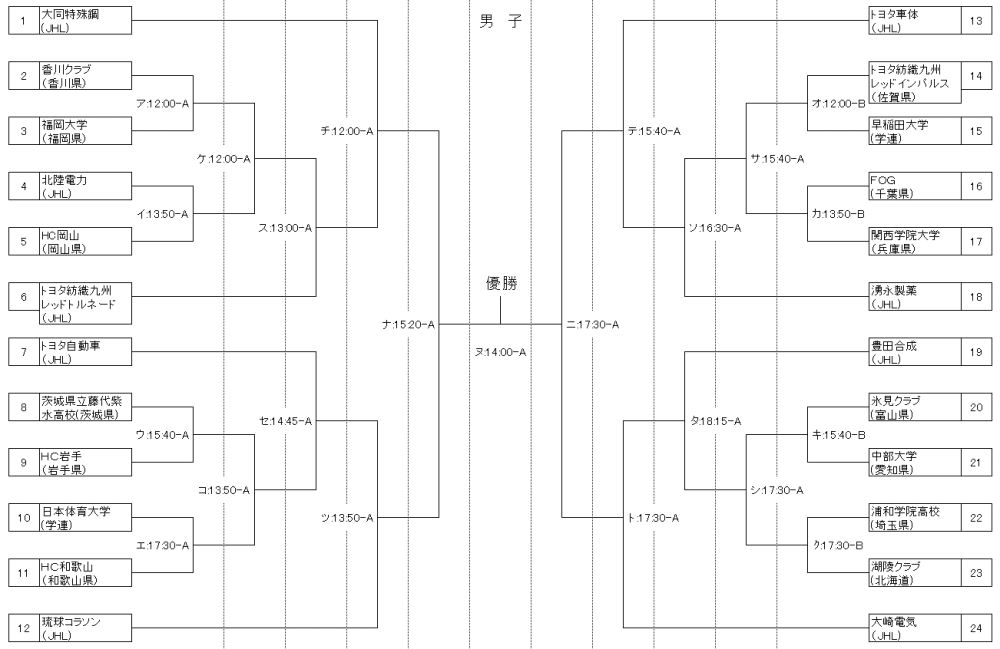 　　　チーム名　　　22日（火）　　
　　　　　　1回戦23日（水）
2回戦24日（木）
3回戦25日（金）
準々決勝26日（土）
準決勝27日（日）
決勝戦26日（土）　　　　
準決勝　　25日（金）
準々決勝24日（木）
3回戦23日（水）　　　　
　2回戦22日（火）　1回戦 　チーム名　　　